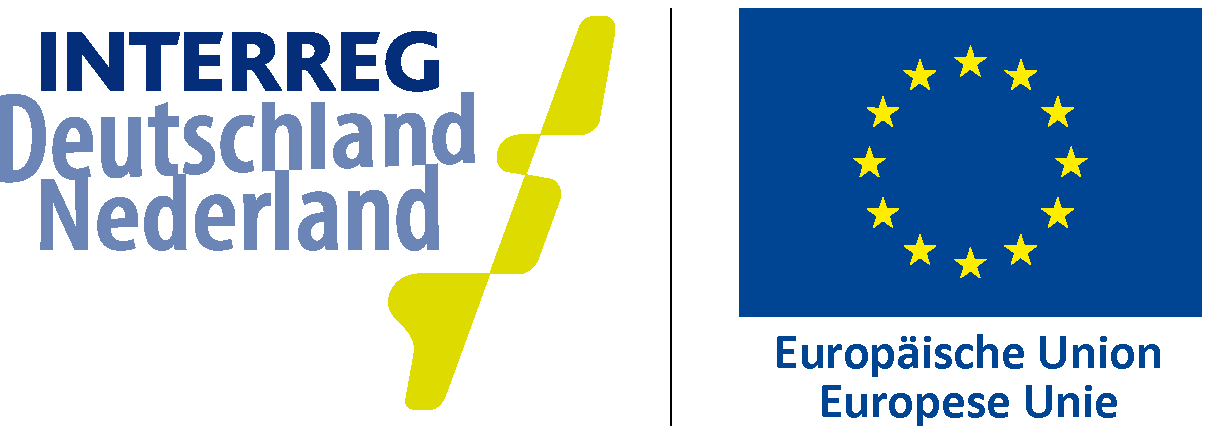 d.d. 31.07.2019NL Voorbeeld cofinancieringsverklaringOnderstaande tekst dient in briefvorm verwerkt en ingevuld te worden en getekend door de daartoe gerechtigde persoon te worden geretourneerd.De ondertekenende projectpartner verklaart hiermede, dat hij aan het INTERREG-project (naam en projectnummer.....) meewerkt en verplicht zich om een co-financiering ter hoogte van ........€, zoals in de projectaanvraag vermeld, als eigen bijdrage voor bovengenoemd project voor zijn rekening te nemen. DMustertext für Erklärung zur Bereitstellung von EigenbeitragDer untenstehende Text muss in Form eines Schreibens bearbeitet und ausgefüllt werden und vom Berechtigten unterzeichnet zurückgesandt werden.Der unterzeichnende Projektpartner erklärt hiermit, dass er am INTERREG-Projekt (Projektname und -nummer ........) mitwirkt und erklärt sich hiermit verbindlich bereit, eine Kofinanzierung in Höhe von.............. €, wie im Projektantrag angegeben, als Eigenbeitrag für das o.g. Projekt bereitzustellen.